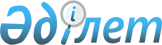 О внесении изменений в решение Казалинского районного маслихата Кызылординской области "О бюджете сельского округа Майдакол на 2022-2024 годы" от 29 декабря 2021 года № 195Решение Казалинского районного маслихата Кызылординской области от 12 сентября 2022 года № 285
      Казалинский районный маслихат Кызылординской области РЕШИЛ:
      1. Внести в решение Казалинского районного маслихата Кызылординской области "О бюджете сельского округа Майдакол на 2022-2024 годы" от 29 декабря 2021 года № 195 следующие изменения:
      пункт 1 изложить в новой редакции:
      "1. Утвердить бюджет сельского округа Майдакол на 2022-2024 годы согласно приложениям 1, 2, 3, в том числе на 2022 год в следующих объемах:
      1) доходы – 85257 тысяч тенге, в том числе:
      налоговые поступления – 4043 тысяч тенге;
      неналоговые поступления – 124 тысяч тенге;
      поступлениям от продажи основного капитала – 289 тысяч тенге;
      поступления трансфертов – 80801 тысяч тенге;
      2) затраты – 85622,4 тысяч тенге;
      3) чистое бюджетное кредитование –0;
      бюджетные кредиты – 0;
      погашение бюджетных кредитов– 0;
      4) сальдо по операциям с финансовыми активами–0;
      приобретение финансовых активов–0;
      поступления от продажи финансовых активов государства–0;
      5) дефицит (профицит) бюджета– -365,4 тысяч тенге;
      6) финансирование дефицита (использование профицита) бюджета– 365,4 тысяч тенге;
      поступление займов – 0;
      погашение займов – 0;
      используемые остатки бюджетных средств – 365,4 тысяч тенге.".
      2. Приложение 1, 4, 6 к указанному решению изложить в новой редакции согласно приложению 1, 2, 3 к настоящему решению.
      3. Настоящее решение вводится в действие с 1 января 2022 года. Бюджет на 2022 год сельского округа Майдакол Целевые трансферты из районного бюджета на 2022 год бюджету сельского округа Майдаколза счет средств республиканского бюджета и за счет гарантированных трансфертов из Национального фонда Республики казахстан Целевые трансферты из районного бюджета на 2022 год бюджету сельского округа Майдакол за счет средств районного бюджета
					© 2012. РГП на ПХВ «Институт законодательства и правовой информации Республики Казахстан» Министерства юстиции Республики Казахстан
				
      Секретарь Казалинского районного маслихата 

Б.Жарылкап
Приложение 1 к решению
Казалинского районного маслихата
от "12" сентября 2022 года № 285Приложение 1 к решению
Казалинского районного маслихата
от "29" декабря 2021 года № 195
Категория
Категория
Категория
Категория
Сумма, 
тысяч тенге
Класс
Класс
Класс
Сумма, 
тысяч тенге
Подкласс
Подкласс
Сумма, 
тысяч тенге
Наименование
Сумма, 
тысяч тенге
1. Доходы
85257
1
Налоговые поступления
4043
04
Hалоги на собственность
4040
1
Hалоги на имущество
227
3
Земельный налог
74
4
Hалог на транспортные средства
3739
05
Внутренние налоги на товары, работы и услуги
3
3
Поступления за использование природных и других ресурсов
3
2
Неналоговые поступления
124
01
Доходы от государственной собственности
24
5
Доходы от аренды имущества, находящегося в государственной собственности
24
06
Прочие неналоговые поступления
100
1
Прочие неналоговые поступления
100
3
Поступления от продажи основного капитала
289
03
Продажа земли и нематериальных активов
289
1
Продажа земли
289
4
Поступления трансфертов 
80801
4
02
Трансферты из вышестоящих органов государственного управления
80801
3
Трансферты из районного (города областного значения) бюджета
80801
Функциональная группа
Функциональная группа
Функциональная группа
Функциональная группа
Администратор бюджетных программ
Администратор бюджетных программ
Администратор бюджетных программ
Программа
Программа
Наименование
Наименование
2.Затраты
85622,4
1
Государственные услуги общего характера
45680
1
124
Аппарат акима города районного значения, села, поселка, сельского округа
45680
1
001
Услуги по обеспечению деятельности акима города районного значения, села, поселка, сельского округа
45470
022
Капитальные расходы государственного органа
210
6
Социальная помощь и социальное обеспечение
4892
124
Аппарат акима города районного значения, села, поселка, сельского округа
4892
1
003
Оказание социальной помощи нуждающимся гражданам на дому
4892
77
Жилищно-коммунальное хозяйство
9384
22714
124
Аппарат акима города районного значения, села, поселка, сельского округа
9384
008
Освещение улиц в населенных пунктах
7244
009
Обеспечение санитарии населенных пунктов
602
011
Благоустройство и озеленение населенных пунктов
1538
8
Культура, спорт, туризм и информационное пространство
24595
124
Аппарат акима города районного значения, села, поселка, сельского округа
24595
006
Поддержка культурно-досуговой работы на местном уровне
24595
12
Транспорт и коммуникации
873
124
Аппарат акима города районного значения, села, поселка, сельского округа
873
013
Обеспечение функционирования автомобильных дорог в городах районного значения, селах, поселках, сельских округах
873
15
Трансферты
198,4
124
Аппарат акима города районного значения, села, поселка, сельского округа
198,4
044
Возврат сумм неиспользованных (недоиспользованных) целевых трансфертов, выделенных из республиканского бюджета за счет целевого трансферта из Национального фонда Республики Казахстан
175
048
Возврат неиспользованных (недоиспользованных) целевых трансфертов
23,4
3. Чистое бюджетное кредитование
0
Бюджетные кредиты
0
Погашение бюджетных кредитов
0
4.Сальдо по операциям с финансовыми активами
0
Приобретение финансовых активов
0
Поступления от продажи финансовых активов государства
0
5.Дефицит (профицит) бюджета
-365,4
6.Финансирование дефицита (использование профицита) бюджета
365,4
8
Используемые остатки бюджетных средств
365,4
01
Остатки бюджетных средств
365,4
1
Свободные остатки бюджетных средств
365,4Приложение 2 к решению
Казалинского районного маслихата
от "12" сентября 2022 года № 285Приложение 4 к решению
Казалинского районного маслихата
от "29" декабря 2021 года № 195
№
Наименование 
За счет трансфертов из республиканского бюджета, тысяч тенге
За счет гарантированного трансферта из Национального фонда Республики Казахстан, тысяч тенге
Целевые текущие трансферты
6 242
4 147
1
На повышение заработной платы отдельных категорий гражданских служащих, работников организаций, содержащихся за счет средств государственного бюджета, работников казенных предприятий
3 628
2 740
2
на повышение заработной платы работников государственных организаций: медико-социальных учреждений стационарного и полустационарного типов, организаций надомного обслуживания, временного пребывания, центров занятости населения
1 075
1 407
3
На установление доплат к должностному окладу за особые условия труда в организациях культуры и архивных учреждениях управленческому и основному персоналу государственных организаций культуры и архивных учреждений
1 539Приложение 3 к решению
Казалинского районного маслихата
от "12" сентября 2022 года № 285Приложение 6 к решению
Казалинского районного маслихата
от "29" декабря 2021 года № 195
№
Наименование 
Сумма, тысяч тенге
Целевые текущие трансферты
6 541
1
На повышение заработной платы отдельных категорий гражданских служащих, работников организаций, содержащихся за счет средств государственного бюджета, работников казенных предприятий
6 341
2
На услуги по проведению государственной политики "официальное опубликование постановлений, решений акима и иных нормативных правовых актов на государственном и русском языках через местные печатные СМИ, размещение объявлений и информационных материалов"
200
3
На приобретение жидкого топлива к отопительному сезону в сельский Дом культуры Бекарыстан би
460